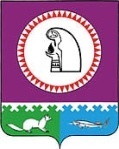 О внесении изменений в решение Совета депутатов городского поселения Октябрьское от 19.06.2012 № 224 «Об  утверждении Положения об установлении земельного налога на территории городскогопоселения Октябрьское»В соответствии со статьей 387 Налогового кодекса Российской Федерации,  Совет депутатов городского поселения Октябрьское РЕШИЛ:Внести следующие изменения в приложение к решению Совета депутатов городского поселения Октябрьское от 19.06.2012 № 224 «Об утверждении Положения об установлении земельного налога на территории городского поселения Октябрьское»: Разделы 2 и 3 изложить в следующей редакции: «2. Налоговая ставка2.1. Утвердить ставки земельного налога на территории городского поселения Октябрьское в следующих размерах: - Земельные участки, предназначенные для размещения домов индивидуальной жилой застройки - 0,3%;- земельные участки, не используемые в предпринимательской деятельности, приобретенные (предоставленные) для ведения личного подсобного хозяйства, садоводства или огородничества, а также земельные участки общего назначения, предусмотренные Федеральным законом от 29 июля 2017 года № 217-ФЗ «О ведении гражданами садоводства и огородничества для собственных нужд и о внесении изменений в отдельные законодательные акты Российской Федерации» - 0,3%; - земельные участки сельскохозяйственного назначения - 0,3%; - земельные участки, ограниченные в обороте в соответствии с законодательством Российской Федерации, предоставленные для обеспечения обороны, безопасности и таможенных нужд, - 0,3%; - прочие земельные участки - 1,5%. 	3. Порядок уплаты налога и авансовых платежей по налогу3.1. В течение налогового периода налогоплательщики-организации уплачивают авансовые платежи по налогу.3.2. По истечении налогового периода налогоплательщики-организации уплачивают сумму налога, исчисленную в порядке, предусмотренном Налоговым Кодексом Российской Федерации.»;1.2. Приложения № 1, № 2 и № 3 к Положению об установлении земельного налога на территории городского поселения Октябрьское признать утратившими силу.Опубликовать настоящее решение в газете «Приложение к газете Новости Югры Вести Октябрьского района» и разместить на официальном сайте городского поселения Октябрьское в сети «Интернет».Решение  вступает  в  силу по истечении одного месяца со дня  его  официального опубликования.Контроль за исполнением настоящего решения возложить на комиссию по экономике и природопользованию.Глава городского                                                                   Председатель Совета депутатов поселения Октябрьское                                                         городского поселения Октябрьское                                                                                                                                                                                    ______________В.В. Сенченков                                           _______________ Н.В. Хайдукова«___»_________2023 года                                                     «___»_____________2023 годаСОВЕТ ДЕПУТАТОВГОРОДСКОЕ ПОСЕЛЕНИЕ ОКТЯБРЬСКОЕОктябрьского районаХанты-Мансийского автономного округа - ЮгрыРЕШЕНИЕСОВЕТ ДЕПУТАТОВГОРОДСКОЕ ПОСЕЛЕНИЕ ОКТЯБРЬСКОЕОктябрьского районаХанты-Мансийского автономного округа - ЮгрыРЕШЕНИЕСОВЕТ ДЕПУТАТОВГОРОДСКОЕ ПОСЕЛЕНИЕ ОКТЯБРЬСКОЕОктябрьского районаХанты-Мансийского автономного округа - ЮгрыРЕШЕНИЕСОВЕТ ДЕПУТАТОВГОРОДСКОЕ ПОСЕЛЕНИЕ ОКТЯБРЬСКОЕОктябрьского районаХанты-Мансийского автономного округа - ЮгрыРЕШЕНИЕСОВЕТ ДЕПУТАТОВГОРОДСКОЕ ПОСЕЛЕНИЕ ОКТЯБРЬСКОЕОктябрьского районаХанты-Мансийского автономного округа - ЮгрыРЕШЕНИЕСОВЕТ ДЕПУТАТОВГОРОДСКОЕ ПОСЕЛЕНИЕ ОКТЯБРЬСКОЕОктябрьского районаХанты-Мансийского автономного округа - ЮгрыРЕШЕНИЕСОВЕТ ДЕПУТАТОВГОРОДСКОЕ ПОСЕЛЕНИЕ ОКТЯБРЬСКОЕОктябрьского районаХанты-Мансийского автономного округа - ЮгрыРЕШЕНИЕСОВЕТ ДЕПУТАТОВГОРОДСКОЕ ПОСЕЛЕНИЕ ОКТЯБРЬСКОЕОктябрьского районаХанты-Мансийского автономного округа - ЮгрыРЕШЕНИЕСОВЕТ ДЕПУТАТОВГОРОДСКОЕ ПОСЕЛЕНИЕ ОКТЯБРЬСКОЕОктябрьского районаХанты-Мансийского автономного округа - ЮгрыРЕШЕНИЕСОВЕТ ДЕПУТАТОВГОРОДСКОЕ ПОСЕЛЕНИЕ ОКТЯБРЬСКОЕОктябрьского районаХанты-Мансийского автономного округа - ЮгрыРЕШЕНИЕ«15»февраля20023г.№189пгт. Октябрьскоепгт. Октябрьскоепгт. Октябрьскоепгт. Октябрьскоепгт. Октябрьскоепгт. Октябрьскоепгт. Октябрьскоепгт. Октябрьскоепгт. Октябрьскоепгт. Октябрьское